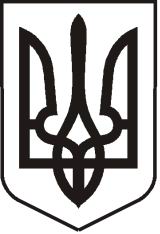 УКРАЇНАЛУГАНСЬКА   ОБЛАСТЬ ПОПАСНЯНСЬКА  МІСЬКА  РАДА ВИКОНАВЧИЙ КОМІТЕТРIШЕННЯ 30 серпня  2018 року                      м. Попасна	            	     № 60  Про внесення змін до рішеннявиконавчого комітету Попаснянської міської ради від 21 березня 2018 № 22 «Про встановлення тарифу на послуги з теплопостачання, які надає ФОП Котова Ю.О.  для опалення КУ «Попаснянська ЦРЛ»             Розглянувши заяву ФОП Котової Ю.О. від 21.08.2018, у зв’язку з необхідністю приведення рішення виконавчого комітету міської ради до вимог Закону України «Про теплопостачання», керуючись ст. 20 Закону України «Про теплопостачання», постанови Кабінету Міністрів України від 11.10.2017 № 817 «Про внесення змін до Порядку формування тарифів на теплову енергію, її виробництво, транспортування та постачання, послуги з централізованого опалення і постачання гарячої води», пп.2 п. «а» ст. 28, ст. ст. 40, 59, 73 Закону України «Про місцеве самоврядування в Україні», виконавчий комітет Попаснянської міської радиВИРІШИВ:Внести наступні зміни до рішення виконавчого комітету Попаснянської міської ради від 21 березня 2018 № 22 «Про встановлення тарифу на послуги з теплопостачання, які надає ФОП Котова Ю.О. для опалення КУ «Попаснянська ЦРЛ»:Змінити назву рішення з «Про встановлення тарифу на послуги з теплопостачання, які надає ФОП Котова Ю.О. для опалення КУ «Попаснянська ЦРЛ» на «Про встановлення тарифу на теплову енергію, що виробляється з використанням природного газу ФОП Котова Ю.О. для категорії «бюджетні установи».Пункт 1 рішення викласти в наступній редакції: «1. Встановити тариф на теплову енергію, що виробляється з використанням природного газу ФОП Котовій Ю.О. для категорії «бюджетні установи».Контроль за виконанням цього рішення покласти на відділ житлово-комунального господарства, архітектури, містобудування та землеустрою виконавчого комітету міської ради.       Міський голова						              Ю.І. Онищенко